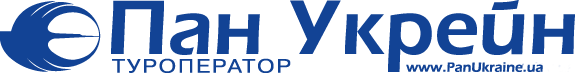 Краски Юга из Рима -ВОСКРЕСЕНЬЕ 8 ДНЕЙ/7 НОЧЕЙРим-Ватикан*-Неаполь*-Помпеи*-Амальфи*-Матера-Бари-Альберобелло*-Андрия-Кастель дель Монте*-Казерта*-Неаполь* Точное время выезда группового трансфера сообщается ассистентом за день до вылетаВ СТОИМОСТЬ ВКЛЮЧЕНО:ДАТЫ ЗАЕЗДОВ:ДОПОЛНИТЕЛЬНО ОПЛАЧИВАЕТСЯ :- перелет- мед. страховка- дополнительные услуги, не предусмотренные программой*Экскурсия за доп.платуПо вопросам бронирования просим обращатьсяпо тел./факс: +38 (044) 238 08 48 e-mail: sales4@panukraine.uaВишнякова ЯнаДеньПрограмма1Прибытие в аэропорт Рима. Встреча с русскоговорящим ассистентом и размещение в отеле, свободное время или за дополнительную плату ужин в типичном римском ресторане в квартале Трастевере и экскурсия по ночному Риму. Ночь в отеле2Завтрак в отеле и экскурсия с русскоговорящим гидом по классическому Риму в первой половине дня. Свободное время или факультативная экскурсия с гидом в музеи Ватикана и собор Св. Петра. Вечером продолжение пути в окрестности Салерно с остановкой для дегустаци пасты и лимончелло. Размещение в отеле, свободный ужин и ночь в отеле.3Завтрак в отеле и свободный день в окрестностях Салерно или факультативная экскурсия в колоритный Неаполь и Помпеи- город известный своей трагической судьбой, но прекрасно сохранивший исторические артефакты. Свободное время или за дополнительную плату обед в ресторане в Помпеях. Возвращение вечером в отель, свободный ужин и ночь в отеле.4Завтрак в отеле и свободный день в окрестностях Салерно или же дополнительная экскурсия на катере в Амальфи с возможностью посещения собора св. Апостола Андрея Первозванного. Переезд на автобусе в Матеру. Экскурсия с русскоговорящим гидом по знаменитым кварталам "Сасси" Матеры с выдолбленными в скалах домами. Вечером переезд в окрестности Бари. Размещение в отеле, свободное время.Ночь в отеле.5Завтрак в отеле и отправление в Бари. Свободная первая половина дня в Бари, с возможностью участия в православной службе в церкви Св. Николая. Экскурсия по городу с гидом. Свободное время и или же факультативная экскурсия в Альберобелло с гидом. Свободный ужин и ночь в отеле.6Завтрак в отеле и отъезд на автобусе в Мольфетту. Свободное время для шопинга в аутлете Пулья Вилладж. Затем продолжение пути в Андрию и свободное время или же факульнанивная экскурсия с русскоговорящим гидом для посещение загадочной крепости XIII века- Кастель дель Монте. Свободное время на обед и отправление во второй половине дня на автобусе в окрестности Неаполя. Размещение в отеле, свободный ужин и ночь в отеле.7Свободный день или же дополнительная экскурсия в Казерту для посещения знаменитого королевского дворца и парка в первой половине дня, во второй половине дня - шопинг в аутлете "Ла Реджа". Вечером продолжение пути в отель в окрестностях Побережья Одиссея. Размещение в отеле, свободный ужин и ночь в отеле.8Завтрак в отеле . Трансфер в  апт  Рима*.  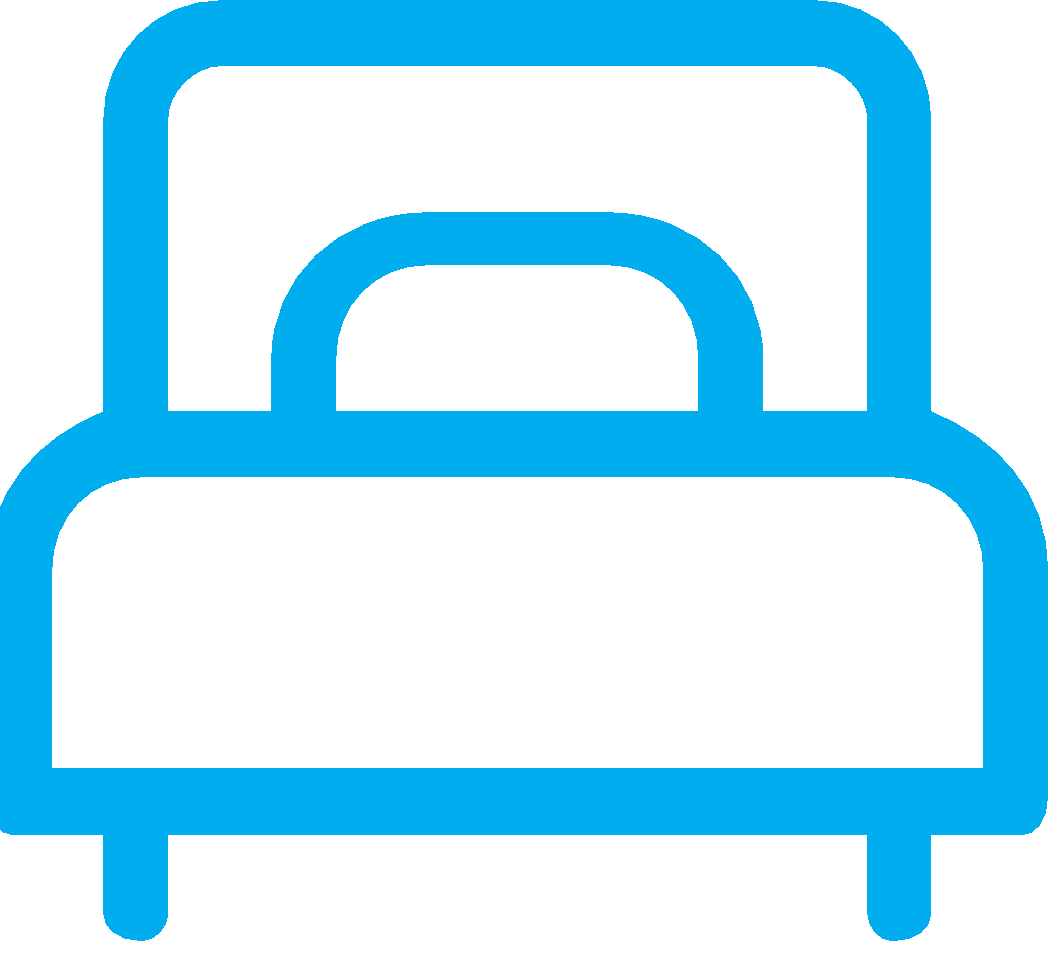 ▪ 1 ночь в Риме в отеле  3*▪ 2 ночи в окрестностях Салерно 3*▪ 2 ночи в окрестностях Бари в отеле 3* ▪ 1 ночь в окрестностях Неаполя в отеле 3*▪ 1 ночь на побережье Одиссея в отеле  3* 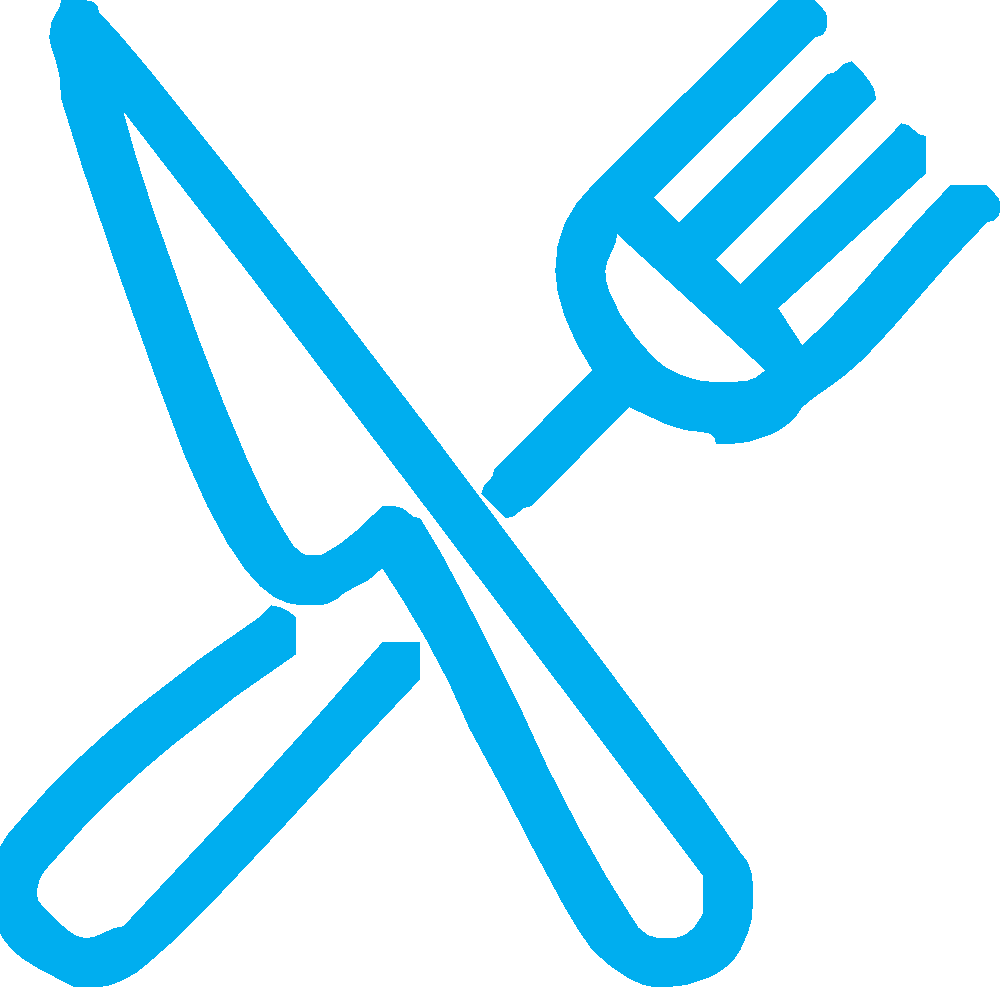 ▪Завтраки▪1 Дегустация типичных итальянских продуктов▪Завтраки▪1 Дегустация типичных итальянских продуктов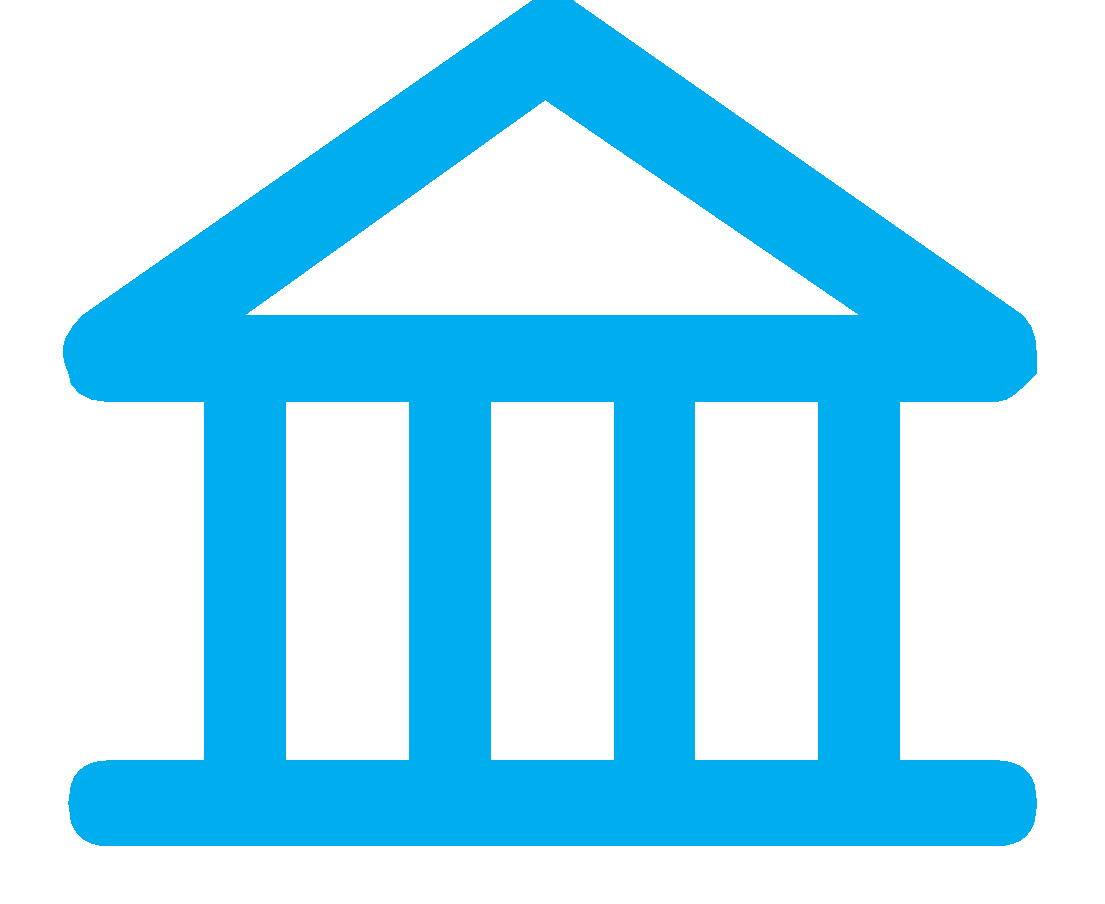 ▪ Обзорная экскурсия по Бари (2 часа)▪Обзорная экскурсия по Матере (2 часа)▪Обзорная экскурсия по Риму (2 часа)▪ Принятие участия в православной литургии в базилике Святого Николая в Бари▪ Поездка в outlet Puglia Village-Molfetta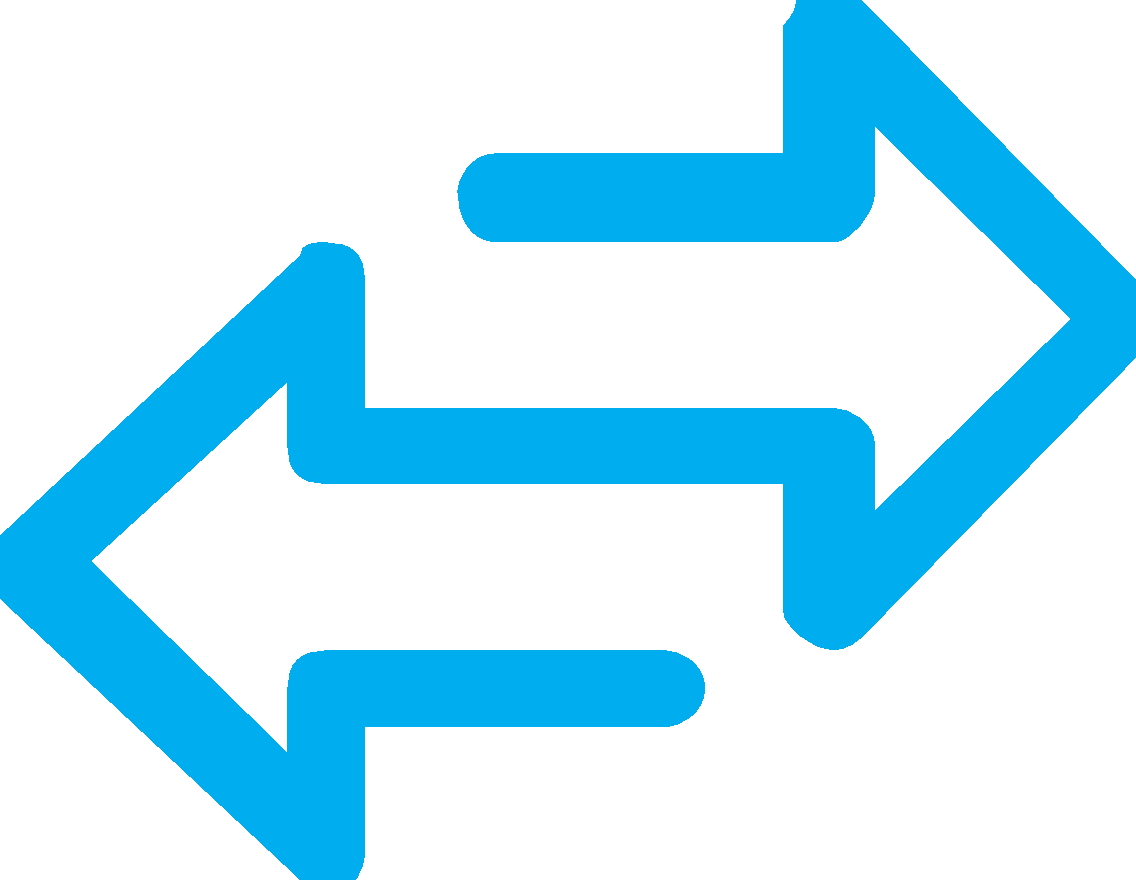 ▪Автобусное обслуживание на весь период тура▪ Русскоговорящий сопровождающий на весь период тураИЮНЬ7142128АВГУСТ291623ИЮЛЬ5121926SETTEMBRE6132027ОтелиЦена на чел. в евроЦена на чел. в евроЦена на чел. в евроЦена на чел. в евро½ DBLSGLTRPLДоплата HBОТЕЛИ 3*:ИЮНЬ 2020/ИЮЛЬ 2020/АВГУСТ 2020/СЕНТЯБРЬ 2020290410370140